Adult Continuing Education at UCC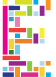 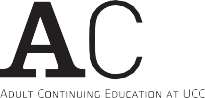 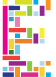 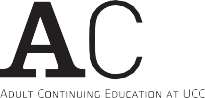 Programme Application Form – Statement of Interest Please outline the following in your statement of Interest to support your application:·        Describe your motivation and readiness for this programme.·        Disability/Inclusion/ related experience, paid or voluntary, including (total hours) and relevant student placements, if applicable (total hours). In addition, you may include a statement about your own lived experience where applicable.·        Please list newest to oldest and specify the duties and responsibilities for each position whether it is: Voluntary/Paid. Part-time/Full-time.·        In addition to your previously declared qualifications, please outline any additional academic courses, self-learning, and professional training relevant to this programme.(750 words approx.)(Please provide details of your manager or supervisor who knows you through your place of work/volunteering and will certify work-related hours)Signature of ManagerAddressPhone No.Email